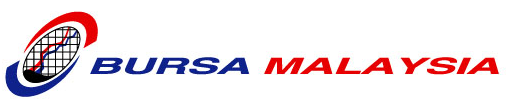 Note (*): If any of the parents is an employee of Bursa Malaysia Bhd, this section must be completed by Head of Department/Section. 		                                                                                             ATTACHMENT 1		                                                                                             ATTACHMENT 1A. Personal ParticularsA. Personal ParticularsA. Personal ParticularsA. Personal ParticularsA. Personal ParticularsName:Name:Name:Name:Name:Date of birth:Place of birth:Place of birth:Place of birth:Age:Citizenship:Citizenship: I/C No: I/C No: I/C No:Permanent address:Permanent address:Permanent address:Permanent address:Permanent address:E-mail Address:E-mail Address:E-mail Address:E-mail Address:E-mail Address:House telephone no:House telephone no:House telephone no:Hand phone no:Hand phone no:Are any of your parents an employee of Bursa Malaysia?	Yes. Name: ___________________________________________             	NoAre any of your parents an employee of Bursa Malaysia?	Yes. Name: ___________________________________________             	NoAre any of your parents an employee of Bursa Malaysia?	Yes. Name: ___________________________________________             	NoAre any of your parents an employee of Bursa Malaysia?	Yes. Name: ___________________________________________             	NoAre any of your parents an employee of Bursa Malaysia?	Yes. Name: ___________________________________________             	NoHow did you come to know about the Yayasan Bursa Malaysia Scholarship?NewspaperBursa Malaysia websiteWord-of-mouth/ Friends/RelativesOthers (please specify): __________________________________How did you come to know about the Yayasan Bursa Malaysia Scholarship?NewspaperBursa Malaysia websiteWord-of-mouth/ Friends/RelativesOthers (please specify): __________________________________How did you come to know about the Yayasan Bursa Malaysia Scholarship?NewspaperBursa Malaysia websiteWord-of-mouth/ Friends/RelativesOthers (please specify): __________________________________How did you come to know about the Yayasan Bursa Malaysia Scholarship?NewspaperBursa Malaysia websiteWord-of-mouth/ Friends/RelativesOthers (please specify): __________________________________How did you come to know about the Yayasan Bursa Malaysia Scholarship?NewspaperBursa Malaysia websiteWord-of-mouth/ Friends/RelativesOthers (please specify): __________________________________B. Academic Details – Please tick ()B. Academic Details – Please tick ()B. Academic Details – Please tick ()B. Academic Details – Please tick ()B. Academic Details – Please tick ()B. Academic Details – Please tick ()B. Academic Details – Please tick ()STPMMATRICULATION MATRICULATION MATRICULATION FOUNDATION SCHOOL/INSTITUTION:SCHOOL/INSTITUTION:SCHOOL/INSTITUTION:SCHOOL/INSTITUTION:SCHOOL/INSTITUTION:SCHOOL/INSTITUTION:SCHOOL/INSTITUTION:YEAR TAKEN:YEAR TAKEN:YEAR TAKEN:YEAR TAKEN:YEAR TAKEN:YEAR TAKEN:YEAR TAKEN:SUBJECTSUBJECTGRADESUBJECTSUBJECTSUBJECTGRADEMalaysian University English Test (MUET): Band _______A-Levels: _______ (if applicable)Malaysian University English Test (MUET): Band _______A-Levels: _______ (if applicable)Malaysian University English Test (MUET): Band _______A-Levels: _______ (if applicable)Malaysian University English Test (MUET): Band _______A-Levels: _______ (if applicable)Malaysian University English Test (MUET): Band _______A-Levels: _______ (if applicable)Malaysian University English Test (MUET): Band _______A-Levels: _______ (if applicable)Malaysian University English Test (MUET): Band _______A-Levels: _______ (if applicable)Cumulative Grade Point Average (CGPA):Cumulative Grade Point Average (CGPA):Cumulative Grade Point Average (CGPA):Cumulative Grade Point Average (CGPA):Cumulative Grade Point Average (CGPA):Cumulative Grade Point Average (CGPA):Cumulative Grade Point Average (CGPA):Cumulative Grade Point Average (CGPA):Sem. 1Sem. 2Sem. 3Sem. 4SPMSPMYear: Year: SUBJECTGRADESUBJECTGRADEGCE ‘O’ Level English (1119): Grade _______GCE ‘O’ Level English (1119): Grade _______GCE ‘O’ Level English (1119): Grade _______GCE ‘O’ Level English (1119): Grade _______C. Extra-Curricular Activities -  Please tick () C. Extra-Curricular Activities -  Please tick () C. Extra-Curricular Activities -  Please tick () C. Extra-Curricular Activities -  Please tick () C. Extra-Curricular Activities -  Please tick () C. Extra-Curricular Activities -  Please tick () C. Extra-Curricular Activities -  Please tick () C. Extra-Curricular Activities -  Please tick () C. Extra-Curricular Activities -  Please tick () C. Extra-Curricular Activities -  Please tick () C. Extra-Curricular Activities -  Please tick () C. Extra-Curricular Activities -  Please tick () RepresentedRepresentedRepresentedRepresentedRepresentedRepresentedRepresentedRepresentedRepresentedRepresentedSports Sports SchoolSchoolSchoolUniversity/collegeUniversity/collegeDistrictDistrictStateStateCountryRoleRoleRoleRoleRoleRoleRoleRoleRoleRoleUniform troop / Club AssociationMemberMemberTreasurerSecretarySecretaryVicePresidentVicePresidentPresidentPresidentAd-hoc CommitteeAd-hoc CommitteeD. Scholarship History- Please tick ()D. Scholarship History- Please tick ()D. Scholarship History- Please tick ()Have you received any scholarship before?                              Yes                    NoIf yes, please provide details:Have you received any scholarship before?                              Yes                    NoIf yes, please provide details:Have you received any scholarship before?                              Yes                    NoIf yes, please provide details:Sponsor OrganizationDurationValue(RM/Year)Are you currently bonded to any scholarship agreement?         Yes                   NoAre you currently bonded to any scholarship agreement?         Yes                   NoAre you currently bonded to any scholarship agreement?         Yes                   NoE. Degree Course Applied	E. Degree Course Applied	Programme of study (eg: Bachelor In Accountancy)Name of institution (eg: Universiti Malaya)Commencement date/ session (eg: 1/8/12 / Semester I, 2012/2013)Duration of study (eg: 4 years)Expected graduation date:(eg: August 2016)F. Details of Father / GuardianF. Details of Father / GuardianName:Name:Citizenship:New I/C no:Old I/C no:Date of birth:Place of birth:House tel no:Hand phone no:Occupation:Monthly income:Name & address of employer:Signature:G. Details of Mother / GuardianG. Details of Mother / GuardianName:Name:Citizenship:New I/C no:Old I/C no:Date of birth:Place of birth:House tel no:Hand phone no:Occupation:Monthly income:Name & address of employer:Signature:H. Details of SiblingsH. Details of SiblingsH. Details of SiblingsH. Details of SiblingsH. Details of SiblingsH. Details of SiblingsNo.NameAgeDate ofbirthOccupation/ StudentEmployer/School12345678DeclarationDeclarationI hereby declare that all information furnished above is accurate and true to the best of my knowledge. I understand that any misrepresentation or omission of facts will be sufficient cause for cancellation of consideration for any scholarship or termination of any scholarship awarded by Yayasan Bursa Malaysia.I have read and understood the personal data notice as per Attachment 1. I hereby expressly, irrevocably consent and authorise Yayasan Bursa Malaysia to disclose any information that I have provided/disclosed to Yayasan Bursa Malaysia for the purposes of processing this scholarship application, to Bursa Malaysia Berhad and other companies within Bursa Malaysia Berhad group of companies, its agents, servants and/or such persons or third parties as Yayasan Bursa Malaysia may deem fit. Where required, I have obtained the necessary consents and provided the necessary notifications required under the PDPA to allow for the use and disclosure of personal data provided pursuant to this application, as detailed herein and in Attachment 1.I hereby declare that all information furnished above is accurate and true to the best of my knowledge. I understand that any misrepresentation or omission of facts will be sufficient cause for cancellation of consideration for any scholarship or termination of any scholarship awarded by Yayasan Bursa Malaysia.I have read and understood the personal data notice as per Attachment 1. I hereby expressly, irrevocably consent and authorise Yayasan Bursa Malaysia to disclose any information that I have provided/disclosed to Yayasan Bursa Malaysia for the purposes of processing this scholarship application, to Bursa Malaysia Berhad and other companies within Bursa Malaysia Berhad group of companies, its agents, servants and/or such persons or third parties as Yayasan Bursa Malaysia may deem fit. Where required, I have obtained the necessary consents and provided the necessary notifications required under the PDPA to allow for the use and disclosure of personal data provided pursuant to this application, as detailed herein and in Attachment 1.Name:Applicant’s Signature:Date: Applicant’s Signature:* To be Completed By Employer of Parent/ Guardian/ Headmaster/ Principal/ Penghulu/ Government Officer within the home vicinity * To be Completed By Employer of Parent/ Guardian/ Headmaster/ Principal/ Penghulu/ Government Officer within the home vicinity I hereby verify that all information furnished above is accurate and true to my knowledge. I have read and understood the personal data notice as per Attachment 1. I hereby expressly, irrevocably consent and authorise Yayasan Bursa Malaysia to disclose any information that I have provided/disclosed to Yayasan Bursa Malaysia for the purposes of processing this scholarship application, to Bursa Malaysia Berhad and other companies within Bursa Malaysia Berhad group of companies, its agents, servants and/or such persons or third parties as Yayasan Bursa Malaysia may deem fit.I hereby verify that all information furnished above is accurate and true to my knowledge. I have read and understood the personal data notice as per Attachment 1. I hereby expressly, irrevocably consent and authorise Yayasan Bursa Malaysia to disclose any information that I have provided/disclosed to Yayasan Bursa Malaysia for the purposes of processing this scholarship application, to Bursa Malaysia Berhad and other companies within Bursa Malaysia Berhad group of companies, its agents, servants and/or such persons or third parties as Yayasan Bursa Malaysia may deem fit.Name:Name:Designation:Signature:Date:Date:Official stamp:Official stamp:Note: Please check the availability and verification of the following documents and attached them with your submission. Note: Please check the availability and verification of the following documents and attached them with your submission. Please tick ( )1.Copy of I/Cs of applicant and parents/guardian2.Copy of examination results3.Copy of co-curricular activities certificates/ testimonials 4.Copy of Offer Letter from institution of higher learning (if available)5.Latest copy of parents/guardian salary slipPersonal data NoticeNotis data peribadiWe, Yayasan Bursa Malaysia, Bursa Malaysia Berhad and its group of companies will use the information you have provided on this application form, together with other information we may obtain about you, e.g. from verification, security or credit checks, from oral or written communications, to assess your eligibility for the scholarship(s) under this programme evidential purposes, for administration and management purposes and for statistical analysis. We may disclose your information to our service providers and agents for these purposes.If your application is unsuccessful, we will keep your information for a reasonable period in accordance with legal requirements and for administration purposes. In addition, Yayasan Bursa Malaysia may contact you if other opportunities arise in the future which Bursa Malaysia Berhad thinks may be suitable for you.If your application is successful, we will use your information obtained herein, and your information obtained during the course of the scholarship tenure, for the purposes related to your scholarship under Yayasan Bursa Malaysia, training and management purposes including verification checks (which may include searching the files of credit reference agencies who will record the search) and for purposes of or in relation to company policies. We may need to share your information with Bursa Malaysia Berhad and its group of companies, agents and service providers for these purposes. We may also share your personal data with the relevant institutions of higher learning or relevant entities in the field of education, where needed.Kami, Yayasan Bursa Malaysia, Bursa Malaysia Berhad bersama kumpulan anak syarikat, akan menggunakan maklumat yang telah tuan / puan nyatakan di dalam borang permohonan ini [bersama maklumat tuan / puan yang lain yang mungkin pihak kami perolehi daripada penyemakan verifikasi, sekuriti / kredit, komunikasi lisan atau bertulis], bagi menilai kelayakan tuan / puan untuk menerima biasiswa di bawah program ini, atau bagi tujuan keterangan, pentadbiran & pengurusan atau analisa statistik. Pihak kami mungkin akan mendedahkan maklumat tuan / puan kepada pembekal perkhidmatan dan ejen-ejen yang dilantik oleh Yayasan Bursa Malaysia bagi tujuan-tujuan tersebut.Sekiranya permohonan tuan / puan tidak berjaya, pihak kami akan menyimpan maklumat tuan / puan untuk tempoh masa yang munasabah mengikut peruntukkan undang-undang dan bagi tujuan pentadbiran.  Yayasan Bursa Malaysia mungkin akan menghubungi tuan / puan di masa akan datang sekiranya terdapat peluang lain yang bersesuaian dengan kelayakan tuan / puan.  Sekiranya permohonan tuan / puan berjaya, pihak kami akan menggunakan maklumat yang diperolehi melalui borang permohonan ini serta apa-apa maklumat tambahan yang diperolehi semasa biasiswa kamu berlanjutan,  bagi tujuan pentadbiran kakitangan, tujuan latihan dan pengurusan, termasuk menjalankan pemeriksaan verifikasi yang bersesuaian (yang mungkin melibatkan carian fail–fail agensi-agensi rujukan kredit yang akan merekodkan pencarian tersebut) serta apa-apa perkara berkaitan polisi syarikat. Pihak kami mungkin akan mendedahkan maklumat tuan / puan kepada Bursa Malaysia berhad dan mana- Personal data NoticeNotis data peribadiBy signing and returning this form, you consent to our processing of your sensitive personal data such as information about your (e.g. health, commission or alleged commission of any offence) in relation to your application and, if successful, for the purpose of your administering the scholarship. We may keep your information for a reasonable period in accordance with legal requirements if you cease to be under the scholarship. You have the right to request (in writing) for a copy of the information which we hold on you and which is subject to the Personal Data Protection Act 2010 (for which we may make a charge), to correct or to delete any inaccuracies in your information.mana anak syarikat dalam kumpulan Bursa Malaysia Berhad, ejen-ejen dan pembekal perkhidmatan, bagi tujuan-tujuan tersebut. Pihak kami juga mungkin mendedahkan data peribadi tuan / puan kepada institusi pendidikan atau organisasi di dalam bidang, di mana releven.Dengan menandatangani dan mengembalikan borang ini, tuan / puan membenarkan kami memproses data peribadi sulit tuan / puan seperti maklumat berkenaan kesihatan, sabitan jenayah dan lain-lain, berhubungan dengan permohonan tuan / puan dan sekiranya pemohonan tuan / puan berjaya, untuk tujuan biasiswa tuan / puan.Pihak kami juga boleh menyimpan maklumat tuan / puan untuk tempoh masa yang munasabah mengikut peruntukan undang-undang sekiranya tuan / puan tidak lagi memegang biasiswa di bawah program ini.Tuan / puan berhak (secara bertulis), memohon salinan maklumat tuan / puan yang disimpan oleh Bursa Malaysia yang tertakluk kepada Akta Perlindungan Data Peribadi 2010 (yang mana kami berhak mengenakan bayaran), untuk pembetulan dan / atau menghapuskan apa-apa ketidaktepatan dalam maklumat tuan / puan.